                                                                                                                                    Comune di Sant’Oreste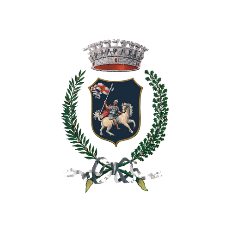                                                                                                      Ufficio Affari Generali – Scuola                                                                                                   Piazza Cavalieri Caccia n. 10RICHIESTA FRUIZIONE SERVIZIO DI TRASPORTO SCOLASTICO ANNO 2023/2024SCUOLA PRIMARIA E INFANZIAIl presente modulo potrà essere consegnato presso l’ufficio protocollo oppure trasmesso per via telematica all’indirizzo mail: scuolabus@santoreste.it entro il 31 luglio 2023Il sottoscritto ______________________________________________________________________________________________residente in ______________________________________via_________________________________n.___________________tel./cell.___________________________________________________________________________________________________(indicare uno o più numeri che consentano una sicura reperibilità in caso di comunicazioni urgenti)indirizzo e-mail ____________________________________________________________________________________________genitore o tutore legale dell’alunno/a______________________________________________________________________iscritto alla scuola PRIMARIA     tempo corto     tempo prolungato   - classe ______________________sezione__________________ INFANZIA     Tempo corto     tempo prolungato   - classe ______________________sezione__________________CHIEDEche il proprio figlio possa usufruire del servizio scuolabus con le seguenti modalità: andata e ritorno      solo andata       solo ritornoI punti di raccolta attualmente previsti per l’anno scolastico 2023-24 sono indicati di seguito:Piazza Italia (per la primaria solo al ritorno) – serpentano – viale noceto - noceto (CRAI) – ponticello - rotatoria (Panta rei) –– murella – murella (ex fabbrica piatti) - stazione- via degli abruzzesi - monte pepe – selva grande - Civitella bivio – casa Loriè La determinazione dei percorsi e delle fermate è stabilita dall’ufficio dei settori Affari generali – Scuola.È facoltà dell’ufficio stabilire nuovi percorsi, sopprimere fermate o inserirne di nuove in base al numero totale degli iscritti al servizio, degli alunni ad esse interessati, e altre necessità attualmente non prevedibili purché non comportino disagi al percorso e all’orario scolastico.La scelta della fermata è valida per tutto l’anno scolastico. Durante l’anno, per questioni di logistica e sicurezza, il conducente non potrà accordare richieste straordinarie di fermata diversa da quella indicata nel presente modulo, salvo casi eccezionali che dovranno essere richiesti anticipatamente all’ufficio Affari Generali-scuola e autorizzati dal Responsabile del servizio.È obbligatorio indicare la fermata scuolabus più vicina all’abitazione.Opzione 1) Stessa Fermata andata e ritorno ________________________________________________________________Opzione 2) Richiesta di fermata differente tra andata e ritornoAndata fermata______________________ Ritorno fermata_____________________________________________________Motivazione dettagliata della richiesta________________________________________________________________________________________________________________________________________________________________________________Richieste particolari potranno essere presentate solo per valide motivazioni che saranno attentamente valutate. È facoltà insindacabile del responsabile del servizio Affari generali- Scuola accogliere le richieste.RICHIESTA PARTICOLARESolo in caso di richiesta particolare compilare i campi sottostantiOpzione A)Richiesta fermata diversa da quella più vicina all’abitazione_________________________________________________Motivazione dettagliata della richiesta________________________________________________________________________________________________________________________________________________________________________________Opzione B)Richiesta nuova fermata __________________________________________________________________________________Motivazione dettagliata della richiesta________________________________________________________________________________________________________________________________________________________________________________RICHIESTA STESSA CORSA PER FRATELLI-SORELLESolo in caso di più figli che usufruiscono del servizio si può richiedere il viaggio sulla stessa corsa compilando i campi sottostanti. Occorre comunque presentare una domanda per ciascun figlioIl sottoscritto chiede che il proprio figlio possa effettuare il viaggio insieme aalunno_____________________________________________________________________________________(fratello/sorella) PRIMARIA     tempo corto     tempo prolungato   - classe ______________________sezione__________________ INFANZIA     Tempo corto     tempo prolungato   - classe ______________________sezione__________________alunno_____________________________________________________________________________________(fratello/sorella) PRIMARIA     tempo corto     tempo prolungato   - classe ______________________sezione__________________ INFANZIA     Tempo corto     tempo prolungato   - classe ______________________sezione__________________Si precisa che il servizio di trasporto scuolabus risulta essere, a norma di legge (v. art. 5 D.lgs. n. 63/2017), un servizio obbligatorio ed essenziale per gli alunni della scuola primaria e che il servizio costituisce esclusivamente un supporto alle famiglie dei bambini della scuola dell’infanzia. Per i motivi di cui sopra, si specifica che la priorità sarà stabilire corse, percorsi e orari che assicurino agli alunni della primaria di arrivare a scuola rispettando l’orario di entrata che sarà comunicato dall’Istituto Scolastico.Pertanto, nel caso di fratelli iscritti alla scuola dell’infanzia, l’ufficio Affari Generali- Scuola si riserva di accordare il viaggio sulla stessa corsa, solo in caso di disponibilità di posti, dopo aver verificato la capienza per agli alunni della scuola primaria.L’Ufficio provvederà a comunicare a tutte le famiglie, a mezzo posta elettronica, all’indirizzo indicato nel presente modulo, la conferma o il diniego motivato dell’ammissione al servizio scuolabus entro il 30 agosto 2023.Il numero delle richieste del servizio potrebbe determinare delle variazioni in termini di disponibilità di posti, comportando l’utilizzo di una graduatoria per l’accesso al servizio. A tal fine il sottoscrittoDICHIARA(barrare solo le voci che interessano): che l'alunno è residente nel comune di Sant’Oreste che l'alunno è diversamente abile che l’ISEE del proprio nucleo familiare, in corso di validità, è di €___________________________________________(obbligatorio allegare la documentazione alla presente domanda) che l'alunno/famiglia è seguito/a dai Servizi Sociali che il numero dei figli a carico che usufruiscono del servizio è di n. ________________ che la distanza dall’abitazione a scuola è superiore a mt 600 che il bambino appartiene a nucleo monoparentale di NON essere automunito che entrambi i genitori dell’alunno sono lavoratori che uno solo dei genitori lavoraDichiara inoltre: che alla fermata dello Scuolabus concordata sarà sempre presente il genitore o un adulto, incaricato dell’assistenza all’alunno durante il tragitto verso l’abitazione di autorizzare al ritiro dell’alunno alla fermata i soggetti indicati nel modello A) da allegare alla presente richiesta di essere a conoscenza che all’uscita, in caso di assenza alla fermata del genitore o del delegato, il genitore sarà contattato ai numeri indicati sul presente modulo. L’alunno del tempo ridotto sarà riaccompagnato a scuola, l’alunno del tempo prolungato sarà accompagnato presso gli Uffici Comunali, in attesa del genitore. di far rispettare all’interno dello scuolabus le regole di buon comportamento al proprio figlio. Di essere in regola con i pagamenti dell’anno precedenteSI IMPEGNAa versare anticipatamente, entro il 20 del mese precedente all’utilizzo del servizio, il contributo annuale o mensile previsti per il costo del servizio (a titolo esemplificativo per il mese di ottobre il pagamento dovrà avvenire entro il 20 settembre). Il costo annuale totale del servizio (da ottobre 2023 a giugno 2024) è stabilito come di seguito indicato:€ 160 (centosessanta/00) Indicare di seguito la modalità prescelta: pagamento mensile di € 20 (venti/00)A partire dal secondo figlio la tariffa è di 18€ mensili (per un totale annuo di 144€) pagamento annuale dell’abbonamento con tariffa agevolata di € 140 (centoquaranta/00)L’attestazione di pagamento dovrà essere consegnata a mano all’ufficio protocollo o inviata alla casella di posta scuolabus@santoreste.it  indicando il nome e cognome alunno e mese di riferimento. L’ufficio provvederà al rilascio di una tessera nominativa su cui saranno registrati i pagamenti.La verifica dei pagamenti sarà effettuata all’inizio di ogni mese dall’ufficio del servizio che in caso di pagamento non pervenuto provvederà ad inviare comunicazione alla famiglia.La famiglia dovrà provvedere al pagamento del servizio entro 7 giorni dalla ricezione del sollecito In caso di inadempienza, decorsi 30 giorni dal sollecito da parte del Comune si avvierà la procedura di riscossione coattiva e l’interruzione del servizioAnnotazioni: ______________________________________________________________________________________________DICHIARAZIONE DI RESPONSABILITA’Il sottoscritto dichiara che quanto affermato in ogni parte della domanda corrisponde al vero, ed inoltre:autorizza qualsiasi controllo su stati e fatti dichiarati nella presente domandasi impegna a rispettare quanto sottoscritto e produrre i documenti eventualmente richiesti nell’ambito della verifica della veridicità di quanto dichiaratoè consapevole che i dati forniti saranno utilizzati esclusivamente per i fini istituzionali del servizio, come previsto dalla legge sulla privacyè consapevole della responsabilità penale che si assume, ai sensi dell’art. 76 del D.P.R. 445/2000 per falsità in atti e dichiarazioni, e della possibilità di decadenza dall’assegnazione del servizio.Sant’Oreste, lì___________________                                                                                                                                           (Firma)________________________________Allega alla presente: fotocopia documento di riconoscimento in corso di validità Modello A) delega al ritiro dell’alunno alla fermata Certificato di disabilità art. 3 comma 3 L. 104/92 – art. 3 comma 1 della già menzionata Legge (in caso di     alunno diversamente abile) documentazione ISEE (in caso di richiesta di esenzione)MODALITA’ DI PAGAMENTO PAGO PA sul sito Santoreste.it nella sezione “Pago on line” - “Pagamento spontaneo” -  “Trasporto scolastico” o digitando sulla barra indirizzi il seguente linkhttps://www.cittadinodigitale.it/apspagopa/Payment/PagamentiAnonimiTipoPagamentoConto corrente postale n. 30510002 intestato a Comune di Sant’Oreste- Servizio TesoreriaBonifico Bancario intestato a Comune di Sant’Oreste IBAN IT06N0832739360000000000888